                Als Efterlønsklub                     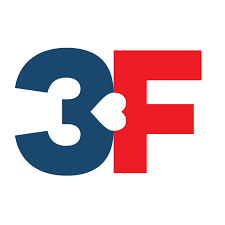 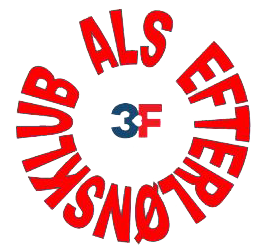 Bestyrelsesmøde den 12 april 2023Hos 3F Als Nørreled 33, GuderupDeltagere: Knud Jørgensen, Liselotte Larsen, Elisabeth Jürgensen, Edith Nielsen, Ulla Jensen, Per Lund, Preben V. Jensen                                                                                                          Afbud:  Preben Lund ChristensenDagsorden				ReferatReferent: Per Lund18. april 20231Godkendelse af dagsorden.Dagsorden godkendt2Referat.Protokol fra 8 marts blev godkendt2aOpfølgning af referatVi blev enige om at ændre ”protokol” til ”referat” afdelingen har også ændret det.Knud deltager i Faglige Seniorers landsmøde på Smålandshavet fra torsdag d. 13 – 14 april.Mikrofonsystemet er OK, Kim har sluttet det til, så man kun skal tænde på 2 knapper, PVJ har fået instruktion.Der har været fremlagt lister til at man kan skrive sig på til e-mail og sms beskeder, 4 er skrevet på indtil nu, vi skal nu tage stilling til, hvem der skal administrerer listen. 3RegnskabDer er en indtægtspost fra generalforsamlingen, det skyldes at Jette har taget for mange penge for drikkevarer, og derfor har hun ført dem tilbage igen.Der er 34 medlemmer der ikke har betalt kontingent.4Meddelelser & orienteringPreben har fået en mail om at overføre penge til Knud på et udenlandsk kontonummer, det sker jævnlig.Præmierne til lottospil er god kvalitet, alle roser kødpakkerne fra Brugsen, vi ligger på et niveau på ca. 65 deltagere til lotto, nok det vi skal regne med. Vi opfordrer til at man har kaffe med hjemmefra til lottospil, vi risikerer at skulle betale for kaffen fremover.5AktiviteterAktiviteter i 2023:Næste foredrag er med Pastor Gjesing fra Gram, der er 26 tilmeldte d.d. PVJ sørger for brød til kaffen, bestyrelsen møder kl. 13.00Esbjergturen d. 14 juni er udsolgt, ingen venteliste. Vi køber et par flasker til en dram i bussen hvis chaufføren tillader udskænkning under kørsel.Eva har sagt OK til at leverer til grilleftermiddagen, vi skal overveje noget underholdning.Der er spørgsmål om, hvorfor bestyrelsesmødet i august er en torsdag, ingen kan huske hvorfor, men vi ser tilbage på tidligere referater.Program for 2023Onsdag d. 19 april kl. 14.00: foredrag med Pastor Gjesing fra Gram (Knud)Onsdag d. 14 juni: udflugt til Esbjerg og Gredstedbro, pris 499 kr. (Per)Onsdag d. 20 september kl. 14.00: grilleftermiddag (Edith)Onsdag d. 18 oktober kl. 14.00: foredrag med Benny Engelbrecht? (PVJ)Fredag d. 22 november kl. 14.00: Julefrokost (PLC)Onsdag d. 6 december kl. 14.00: adventshygge (Edith)Lottospil:  5/4 – 3/5 – 6/9 – 4/10 – 1/11.Bestyrelsesmøder: 12/4 – 10/5 – 24/8 – 13/9 – 11/10 – 8/11 – 13/126Eventuelt.Vi skal begynde at overvej program punkter til næste års program.7Næste møde.- Næste bestyrelsesmøde afholdes onsdag den 10 maj kl. 12.30 hos 3F i Guderup.